Publicado en Cáceres el 21/06/2021 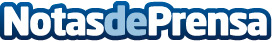 Se instalan toldos en las zonas de vacunación en CáceresToldylum se hace eco de la información aportada por El Periódico Extremadura según la cual se instalarán toldos en las zonas de vacunaciónDatos de contacto:Toldylum924 271 114Nota de prensa publicada en: https://www.notasdeprensa.es/se-instalan-toldos-en-las-zonas-de-vacunacion Categorias: Sociedad Extremadura Logística http://www.notasdeprensa.es